Time Extension-IINo. SM Admin/Tender/Wash-R /CC-DSW/2018/3/                                  dated      26 - 07-2018Renovation of Wash Rooms at Contact center Dhana Singh Wala Lahore.Tender issuance and submission dates of Tender Notice  No. SM Admin/Tender/Wash-R /CC-DSW/2018/3/  dated      18 - 04-2018  for Renovation of Wash Rooms at Contact center Dhana Singh Wala,  Lahore are extended with the approval of competent authority as under: Tender Issuance date extended up to:           07-08-2018 Tender Submission date Extended up to:      12-08-2018Tender Cost					Rs.100/Tender Bids already received against above tender notice will be considered. Other terms & conditions will remain same.Senior Manager (Admin)PTCL Zonal Office Lahore Cantt.Phone: 042-36629336e-mail: Hafiz.Tanveer@ptcl.net.pk   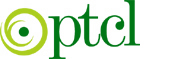 PAKISTAN TELECOMMUNICATION COMPANY LIMITED